 
БРОВАРСЬКА РАЙОННА РАДА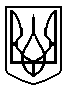 КИЇВСЬКОЇ ОБЛАСТІП Р О Т О К О Лзасідання 38 позачергової сесії Броварської районної ради VІІ скликання від 22 лютого 2018 року                                                                                                              м. БровариУ роботі 38 позачергової сесії Броварської районної ради VІІ скликання взяли участь:- Плакся Юрій Сергійович, заступник голови Броварської районної державної адміністрації;- Прянішнікова Катерина Валеріївна, керівник апарату Броварської районної державної адміністрації.Веде сесію:Гришко Сергій Миколайович, голова Броварської районної ради                     VІІ скликання.Затвердження порядку денного:Всього депутатів   - 36Було присутніх      - 28Із депутатів Броварської районної ради відсутні: Борсук Олександр МиколайовичЗалозний Микола ВолодимировичМатвієнко Алла ГеоргіївнаПлющ Олексій АнатолійовичСтоляр Олег АнатолійовичСубботін В’ячеслав МиколайовичФірсов Ігор МиколайовичШитий Євгеній МихайловичВиступив:Гришко Сергій Миколайович, голова Броварської районної ради, повідомив,  що у залі  зареєструвалися 25 депутатів та запропонував розпочати засідання              38 позачергової сесії. Головуючий поставив дану пропозицію на голосування.Проведення процедури поіменного голосування.Голосували:«За» - 25 ; «проти» - 0 ; «утримались» - 0; «не голосували» - 0.Протокол поіменного голосування додається.Вирішили:Пропозицію прийнято одноголосно.Виступили:Головуючий оголосив 38 позачергову сесію Броварської районної ради VІІ скликання відкритою.(Звучить Гімн України) Головуючий повідомив, що на сесії присутні:-   Федоренко Андрій Сергійович, помічник-консультант на громадських засадах народного депутата України  Різаненка П.О;Литвиненко Віталій Володимирович, помічник-консультант на громадських засадах народного депутата України  Різаненка П.О.В залі зареєструвались 27 депутатів.Шульга В.Є. повідомила про конфлікт інтересів.Гришко Сергій Миколайович, голова Броварської районної ради, повідомив, що відповідно до розпорядження від 16 лютого 2018 року № 11 скликана 38 позачергова сесія Броварської районної ради VІІ скликання і запропонував прийняти за основу порядок денний:1.  Про внесення змін до рішення сесії районної ради VII скликання від 21 грудня 2017 року № 468-35 позач.-VII «Про районний бюджет Броварського району на 2018 рік» та додатків до нього.2. Про прийняття коштів у вигляді міжбюджетного трансферту до бюджету Броварського району з бюджету Великодимерської селищної ради на утримання об’єкту спільного користування.3. Про уповноваження голови Броварської районної ради на підписання договору між Броварською районною радою та Великодимерською селищною радою про прийняття коштів міжбюджетного трансферту на утримання об’єкту спільного користування.4. Про прийняття коштів у вигляді міжбюджетного трансферту «Субвенції з місцевого бюджету на здійснення переданих видатків у сфері охорони здоров’я за рахунок коштів медичної субвенції» до бюджету Броварського району з бюджету Великодимерської селищної ради.5. Про уповноваження голови Броварської районної ради на підписання договору між Броварською районною  радою  та  Великодимерською  селищноюрадою про прийняття коштів у вигляді міжбюджетного трансферту «Субвенції з місцевого бюджету на здійснення переданих видатків у сфері охорони здоров’я за рахунок коштів медичної субвенції».6. Про затвердження Комплексної програми фінансового забезпечення функціонування Броварської районної державної адміністрації та її структурних підрозділів для виконання та реалізації повноважень, делегованих Броварською районною радою, на 2018-2019 роки.7. Про хід виконання районною державною адміністрацією повноважень делегованих районною радою з питань забезпечення виконання заходів з відстеження результативності регуляторних актів прийнятих районною радою.8. Про затвердження Програми діяльності та фінансової підтримки комунального закладу «Центр муніципального управління та розвитку місцевого самоврядування» на 2018 рік.9. Про передачу майна, яке перебуває на балансі відділу культури та відділу освіти Броварської районної державної адміністрації, із спільної власності територіальних громад сіл, селищ Броварського району до комунальної власності Великодимерської селищної ради.10. Про затвердження складу конкурсної комісії з проведення конкурсного добору на посаду директора комунального закладу Броварської районної ради «Броварський районний будинок культури».11. Про затвердження технічних документацій з нормативної грошової оцінки земельних ділянок.12. Різне.Проведення процедури поіменного голосування.Голосували:«За» - 26; «проти» - 0 ; «утримались» - 0; «не голосували» - 1.Протокол поіменного голосування додається.Вирішили:Порядок денний прийнято за основу.Головуючий поставив на голосування пропозицію спільного засідання постійних комісій з питань освіти, культури, сім’ї, молоді та спорту, охорони здоров’я та соціального захисту, з питань комунальної власності іПрезидії районної ради про включення до порядку денного питання «Про звільнення виконуючого обов’язки директора комунального закладу Броварської районної ради «Броварський районний будинок культури».Проведення процедури поіменного голосування.Голосували:«За» - 27 ; «проти» - 0 ; «утримались» - 0; «не голосували» - 0.Протокол поіменного голосування додається.Вирішили:Пропозицію  прийнято одноголосно.Головуючий поставив на голосування пропозицію спільного засідання постійних комісій з питань освіти, культури, сім’ї, молоді та спорту, охорони здоров’я та соціального захисту, з питань комунальної власності і Президії районної ради про включення до порядку денного питання «Про призначення виконуючого обов’язки директора комунального закладу Броварської районної ради «Броварський районний будинок культури».Проведення процедури поіменного голосування.Голосували:«За» - 27 ; «проти» - 0 ; «утримались» - 0; «не голосували» - 0.Протокол поіменного голосування додається.Вирішили:Пропозицію  прийнято одноголосно.Головуючий поцікавився чи будуть інші пропозиції або зауваження до запропонованого порядку денного (не надійшли) та запропонував затвердити порядок денний в цілому: 1.  Про внесення змін до рішення сесії районної ради VII скликання від 21 грудня 2017 року № 468-35 позач.-VII «Про районний бюджет Броварського району на 2018 рік» та додатків до нього.2. Про прийняття коштів у вигляді міжбюджетного трансферту до бюджету Броварського району з бюджету Великодимерської селищної ради на утримання об’єкту спільного користування.3. Про уповноваження голови Броварської районної ради на підписання договору між Броварською районною  радою   та   Великодимерською   селищною радою     про     прийняття     коштів      міжбюджетноготрансферту на утримання об’єкту спільного користування.4. Про прийняття коштів у вигляді міжбюджетного трансферту «Субвенції з місцевого бюджету на здійснення переданих видатків у сфері охорони здоров’я за рахунок коштів медичної субвенції» до бюджету Броварського району з бюджету Великодимерської селищної ради.5. Про уповноваження голови Броварської районної ради на підписання договору між Броварською районною радою та Великодимерською селищною радою про прийняття коштів у вигляді міжбюджетного трансферту «Субвенції з місцевого бюджету на здійснення переданих видатків у сфері охорони здоров’я за рахунок коштів медичної субвенції».6. Про затвердження Комплексної програми фінансового забезпечення функціонування Броварської районної державної адміністрації та її структурних підрозділів для виконання та реалізації повноважень, делегованих Броварською районною радою, на 2018-2019 роки.7. Про хід виконання районною державною адміністрацією повноважень делегованих районною радою з питань забезпечення виконання заходів з відстеження результативності регуляторних актів прийнятих районною радою.8. Про затвердження Програми діяльності та фінансової підтримки комунального закладу «Центр муніципального управління та розвитку місцевого самоврядування» на 2018 рік.9. Про передачу майна, яке перебуває на балансі відділу культури та відділу освіти Броварської районної державної адміністрації, із спільної власності територіальних громад сіл, селищ Броварського району до комунальної власності Великодимерської селищної ради.10. Про затвердження складу конкурсної комісії з проведення конкурсного добору на посаду директора комунального закладу Броварської районної ради «Броварський районний будинок культури».11. Про затвердження технічних документацій з нормативної грошової оцінки земельних ділянок.12. Про звільнення виконуючого обов’язки директора комунального закладу Броварської районної ради «Броварський районний будинок культури. 13. Про призначення виконуючого обов’язки директора комунального закладу Броварської районної ради «Броварський районний будинок культури.14. Різне.Проведення процедури поіменного голосування.Голосували:«За» - 27; «проти» - 0 ; «утримались» - 0; «не голосували» - 0.Протокол поіменного голосування додається.Вирішили:Затвердити порядок денний в цілому.Головуючий запропонував затвердити регламент проведення засідання: для доповіді – до 5 хв.;для виступу – до 3 хв.;для репліки – до 1 хв. поцікавився чи будуть інші пропозиції (не надійшли) та поставив на голосування дану пропозицію.Проведення процедури поіменного голосування.Голосували:«За» - 27 ; «проти» - 0 ; «утримались» - 0;«не голосували» - 0.Протокол поіменного голосування додається.Вирішили:Затвердити регламент проведення засідання. Швець Олена Геннадіївна, консультант голови ради,  поінформувала депутатів про конфлікт інтересів та подання декларацій.Головуючий повідомив, що в залі зареєструвалися        28 депутатів.1.Слухали:Про внесення змін до рішення сесії районної ради VII скликання від 21 грудня 2017 року № 468-35 позач.-VII «Про районний бюджет Броварського району на 2018 рік» та додатків до нього.Головуючий запросив до доповіді Миргородську О.Ж., до співдоповіді  Козлова О.К.Доповідала:Миргородська Олена Жоржівна, начальник управління фінансів Броварської районної державної адміністрації, ознайомила із змінами.Співдоповідав:Козлов Олександр Костянтинович, голова постійної комісії з питань бюджету, фінансів, соціально-економічного розвитку, повідомив, що постійна комісія розглянула дане питання на своєму засіданні та рекомендує проект рішення підтримати.Головуючий поцікавився, чи будуть зміни та доповнення до проекту рішення (не надійшли), та поставив на голосування проект рішення.Проведення процедури поіменного голосування.Голосували:«За» - 28 ; «проти» - 0 ; «утримались» - 0; «не голосували» -0.Протокол поіменного голосування додається.Вирішили:Прийняти рішення сесії районної ради                            № 489-38 позач.-VІІ (додається).2.Слухали:Про прийняття коштів у вигляді міжбюджетного трансферту до бюджету Броварського району з бюджету Великодимерської селищної ради на утримання об’єкту спільного користування.Головуючий поцікавився, чи будуть запитання до Миргородської О.Ж., начальника управління фінансів Броварської районної державної адміністрації та запросив до співдоповіді  Козлова О.К.Співдоповідав:Козлов Олександр Костянтинович, голова постійної комісії з питань бюджету, фінансів, соціально-економічного розвитку, повідомив, що постійна комісія розглянула дане питання на своєму засіданні та рекомендує проект рішення підтримати.Головуючий поцікавився, чи будуть зміни та доповнення до проекту рішення (не надійшли), та поставив на голосування проект рішення.Проведення процедури поіменного голосування.Голосували:«За» - 28 ; «проти» - 0 ; «утримались» - 0; «не голосували» -0.Протокол поіменного голосування додається.Вирішили:Прийняти рішення сесії районної ради                            № 490-38 позач.-VІІ (додається).3.Слухали:Про уповноваження голови Броварської районної ради на підписання договору між Броварською районною радою та Великодимерською селищною радою про прийняття коштів міжбюджетного трансферту на утримання об’єкту спільного користування.Головуючий поцікавився, чи будуть запитання до Миргородської О. Ж., начальника управління фінансів Броварської районної державної адміністрації та запросив до співдоповіді  Козлова О.К.Співдоповідав:Козлов Олександр Костянтинович, голова постійної комісії з питань бюджету, фінансів, соціально-економічного розвитку, повідомив, що постійна комісія розглянула дане питання на своєму засіданні та рекомендує проект рішення підтримати.Головуючий поцікавився, чи будуть зміни та доповнення до проекту рішення (не надійшли), та поставив на голосування проект рішення.Проведення процедури поіменного голосування.Голосували:«За» - 28 ; «проти» - 0 ; «утримались» - 0; «не голосували» -0.Протокол поіменного голосування додається.Вирішили:Прийняти рішення сесії районної ради                            № 491-38 позач.-VІІ (додається).4.Слухали:Про прийняття коштів у вигляді міжбюджетного трансферту «Субвенції з місцевого бюджету на здійснення переданих видатків у сфері охорони здоров’я за рахунок коштів медичної субвенції» до бюджету Броварського району з бюджету Великодимерської селищної ради.Головуючий поцікавився, чи будуть запитання до Миргородської О. Ж., начальника управління фінансів Броварської районної державної адміністрації та запросив до співдоповіді  Козлова О.К.Співдоповідав:Козлов Олександр Костянтинович, голова постійної комісії з питань бюджету, фінансів, соціально-економічного розвитку, повідомив, що постійна комісія розглянула дане питання на своєму засіданні та рекомендує проект рішення підтримати.Головуючий поцікавився, чи будуть зміни та доповнення до проекту рішення (не надійшли), та поставив на голосування проект рішення.Проведення процедури поіменного голосування.Голосували:«За» - 28 ; «проти» - 0 ; «утримались» - 0; «не голосували» -0.Протокол поіменного голосування додається.Вирішили:Прийняти рішення сесії районної ради                            № 492-38 позач.-VІІ (додається).5.Слухали:Про уповноваження голови Броварської районної ради на підписання договору між Броварською районною радою та Великодимерською селищною радою про прийняття коштів у вигляді міжбюджетного трансферту «Субвенції з місцевого бюджету на здійснення переданих видатків у сфері охорони здоров’я за рахунок коштів медичної субвенції».Головуючий поцікавився, чи будуть запитання до Миргородської О.Ж., начальника управління фінансів Броварської районної державної адміністрації та запросив до співдоповіді  Козлова О.К.Співдоповідав:Козлов Олександр Костянтинович, голова постійної комісії з питань бюджету, фінансів, соціально-економічного розвитку, повідомив, що постійна комісія розглянула дане питання на своєму засіданні та рекомендує проект рішення підтримати.Головуючий поцікавився, чи будуть зміни та доповнення до проекту рішення (не надійшли), та поставив на голосування проект рішення.Проведення процедури поіменного голосування.Голосували:«За» - 28 ; «проти» - 0 ; «утримались» - 0; «не голосували» -0.Протокол поіменного голосування додається.Вирішили:Прийняти рішення сесії районної ради                            № 493-38 позач.-VІІ (додається).6.Слухали:Про затвердження Комплексної програми фінансового забезпечення функціонування Броварської районної державної адміністрації та її структурних підрозділів для виконання та реалізації повноважень, делегованих Броварською районною радою, на 2018-2019 роки.Головуючий поцікавився, чи будуть запитання до Прянішнікової К.В., керівника апарату Броварської районної державної адміністрації та запросив до співдоповіді  Козлова О.К.Співдоповідав:Козлов Олександр Костянтинович, голова постійної комісії з питань бюджету, фінансів, соціально-економічного розвитку, повідомив, що постійна комісія розглянула дане питання на своєму засіданні та рекомендує проект рішення підтримати.Головуючий поцікавився, чи будуть зміни та доповнення до проекту рішення (не надійшли), та поставив на голосування проект рішення.Проведення процедури поіменного голосування.Голосували:«За» - 28 ; «проти» - 0 ; «утримались» - 0; «не голосували» - 0.Протокол поіменного голосування додається.Вирішили:Прийняти рішення сесії районної ради                            № 494-38 позач.-VІІ (додається).7.Слухали:Про хід виконання районною державною адміністрацією повноважень делегованих районною радою з питань забезпечення виконання заходів з відстеження результативності регуляторних актів прийнятих районною радою.Головуючий поцікавився, чи будуть запитання до Плаксі Ю.С., заступника голови Броварської районної державної адміністрації та запросив до співдоповіді  Столяр І.В.Співдоповідала:Столяр Ірина Василівна, секретар постійної комісії з питань архітектури, будівництва, промисловості, житлово-комунального господарства, транспорту та зв’язку, інформатизації, підтримки підприємництва, інвестицій та міжнародних зв’язків, повідомила, що постійна комісія розглянула дане питання на своєму засіданні та рекомендує районній державній адміністрації доопрацювати інформацію щодо кількості прийнятих регуляторних актів та надати інформацію щодо яких регуляторних актів проведено базове, повторне та періодичне відстеження.Головуючий попросив Плаксю Ю.С. надати на розгляд комісії більш розгорнуту інформацію  та поставив на голосування проект рішення.Проведення процедури поіменного голосування.Голосували:«За» - 26 ; «проти» - 0 ; «утримались» - 2; «не голосували» - 0.Протокол поіменного голосування додається.Вирішили:Прийняти рішення сесії районної ради                            № 495-38 позач.-VІІ (додається).8.Слухали:Про затвердження Програми діяльності та фінансової підтримки комунального закладу «Центр муніципального управління та розвитку місцевого самоврядування» на 2018 рік.Головуючий поцікавився, чи будуть запитання до Максака О.І., директора комунального закладу «Центр муніципального управління та розвитку місцевого самоврядування». Головуючий попросив Максака О.І. на протязі 20 днів надати план заходів та графік виконання цих заходів на розгляд постійних комісій районної ради та поставив на голосування проект рішення.Проведення процедури поіменного голосування.Голосували:«За» - 28 ; «проти» - 0 ; «утримались» - 0; «не голосували» - 0.Протокол поіменного голосування додається.Вирішили:Прийняти рішення сесії районної ради                             № 496-38 позач.-VІІ (додається).9.Слухали:Про передачу майна, яке перебуває на балансі відділу культури та відділу освіти Броварської районної державної адміністрації, із спільної власності територіальних громад сіл, селищ Броварського району до комунальної власності Великодимерської селищної ради.Головуючий запросив до доповіді Гоголіну А.В., до співдоповіді  Юрченко О.Б.Доповідала:Гоголіна Анна Василівна, заступник голови Броварської районної ради, доповіла з даного питання.Співдоповідала:Юрченко Ольга Борисівна, заступник голови постійної комісії з питань комунальної власності, повідомила, що постійна комісія розглянула дане питання на своєму засіданні та рекомендує проект рішення підтримати.Головуючий поцікавився, чи будуть зміни та доповнення до проекту рішення (не надійшли), та поставив на голосування проект рішення.Проведення процедури поіменного голосування.Голосували:«За» - 26 ; «проти» - 0 ; «утримались» - 2; «не голосували» - 0.Протокол поіменного голосування додається.Вирішили:Прийняти рішення сесії районної ради                             № 497-38 позач.-VІІ (додається).10.Слухали:Про затвердження складу конкурсної комісії з проведення конкурсного добору на посаду директора комунального закладу Броварської районної ради «Броварський районний будинок культури».Головуючий запросив до доповіді Гоголіну А.В., до співдоповіді - Шульгу В.Є., Юрченко О.Б.Доповідала:Гоголіна Анна Василівна, заступник голови Броварської районної ради, доповіла з даного питання.Співдоповідали:Шульга Валентина Євгеніївна, голова постійної   комісії з питань освіти, культури, сім’ї, молоді та спорту, охорони здоров’я та соціального захисту, повідомила, що постійна комісія розглянула дане питання на своєму засіданні та рекомендує проект рішення підтримати.Юрченко Ольга Борисівна, заступник голови постійної комісії з питань комунальної власності, повідомила, що постійна комісія розглянула дане питання на своєму засіданні та рекомендує проект рішення підтримати.Головуючий поцікавився, чи будуть зміни та доповнення до проекту рішення (не надійшли), та поставив на голосування проект рішення.Шульга В.Є. повідомила про конфлікт інтересів.Проведення процедури поіменного голосування.Голосували:«За» - 26 ; «проти» - 0 ; «утримались» - 2; «не голосували» - 0.Протокол поіменного голосування додається.Вирішили:Прийняти рішення сесії районної ради                            № 498-38 позач.-VІІ (додається).11.Слухали:Про затвердження технічних документацій з нормативної грошової оцінки земельних ділянок.Головуючий запросив до доповіді Чабура В.І.Доповідав:Чабур Валерій Іванович, голова постійної комісії з питань земельних відносин, агропромислового розвитку, повідомив, що постійна комісія на своєму засіданні розглянула технічну документацію з нормативної грошової оцінки земельної ділянки, що надана Устіновій Е.І. для ведення садівництва та технічну документацію з нормативної грошової оцінки земельних ділянок сільськогосподарського призначення, що перебувають у приватній власності Соловей Т.О. та рекомендує проект рішення підтримати.Головуючий поцікавився, чи будуть зміни та доповнення до проекту рішення (не надійшли), та поставив на голосування проект рішення.Проведення процедури поіменного голосування.Голосували:«За» - 27 ; «проти» - 0 ; «утримались» - 1; «не голосували» - 0.Протокол поіменного голосування додається.Вирішили:Прийняти рішення сесії районної ради                             № 499-38 позач.-VІІ (додається).12.Слухали:Про звільнення виконуючого обов’язки директора комунального закладу Броварської районної ради «Броварський районний будинок культури. Головуючий ознайомив депутатів з даним питанням і  поцікавився, чи будуть зміни та доповнення до проекту рішення (не надійшли), та поставив на голосування проект рішення.Проведення процедури поіменного голосування.Голосували:«За» - 28 ; «проти» - 0 ; «утримались» - 0; «не голосували» - 0.Протокол поіменного голосування додається.Вирішили:Прийняти рішення сесії районної ради                            № 500-38 позач.-VІІ (додається).13.Слухали:Про призначення виконуючого обов’язки директора комунального закладу Броварської районної ради «Броварський районний будинок культури.Головуючий ознайомив депутатів з даним питанням та запросив до співдоповіді - Шульгу В.Є., Юрченко О.Б.Співдоповідали:Шульга Валентина Євгеніївна, голова постійної   комісії з питань освіти, культури, сім’ї, молоді та спорту, охорони здоров’я та соціального захисту, повідомила, що постійна комісія розглянула дане питання на своєму засіданні та рекомендує проект рішення підтримати.Юрченко Ольга Борисівна, заступник голови постійної комісії з питань комунальної власності, повідомила, що постійна комісія розглянула дане питання на своєму засіданні та рекомендує проект рішення підтримати.Головуючий поцікавився, чи будуть зміни та доповнення до проекту рішення (не надійшли), та поставив на голосування проект рішення.Проведення процедури поіменного голосування.Голосували:«За» - 28 ; «проти» - 0 ; «утримались» - 0; «не голосували» - 0.Протокол поіменного голосування додається.Вирішили:Прийняти рішення сесії районної ради                            № 501-38 позач.-VІІ (додається).14.Слухали:Різне.Гришко Сергій Миколайович, голова районної ради, порушив питання стану доріг державного, обласного значення, облаштування захисних смуг і нанесення дорожньої розмітки. Попросив депутатів долучитися до даної роботи надавши матеріали у виконавчий апарат районної ради до 1 квітня 2018 року. Також запропонував доручити голові районної ради, узагальнивши   всі  листи,  звернутися  до  Державногоагентства автомобільних доріг України щодо вирішення питання капітального ремонту доріг обласного значення, які проходять по території Броварського району та поставив на голосування дану пропозицію.Проведення процедури поіменного голосування.Голосували:«За» - 28 ; «проти» - 0 ; «утримались» - 0; «не голосували» - 0.Протокол поіменного голосування додається.Вирішили:Доручити голові районної ради, узагальнивши всі листи, звернутися до Державного агентства автомобільних доріг України щодо вирішення питання капітального ремонту доріг обласного значення, які проходять по території Броварського району.Головуючий зазначив, що порядок денний                     38 позачергової сесії Броварської районної ради Київської області VІІ скликання вичерпано та оголосив пленарне засідання закритим. (Звучить Гімн України).Голова радиС.М.ГришкоСекретаріат сесіїД.М.ВоєвуцькаТ.О.КолісніченкоТ.А.Філіпова